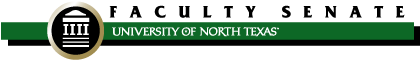 FACULTY SENATE MEETING AGENDAUniversity Union 332October 12, 2022 – 2:00 p.m.Time Discussion BeginsTime Allotted2:003 minutesI.Welcome and IntroductionsApprove Temporary Senator nominees [vote] At-large Associate Professor – Barbara PazeyRecognize new senators2:032 minutesII.Approval of Minutes (September 14, 2022) [vote]2:0535 minutesIII.University Update (Provost Mike McPherson)Highlights from salary town hallWorkload of lecturers including research Updates from values meeting Dean search updates 2:4020 minutesIV.Academic Integrity update (Karen Weiller / Tracy Everbach)3:0010 minutesV.Faculty Policy Oversight Committee (William Cherry / Angie Cartwright) Second Read [vote]06.030 Review and Approval of Online Courses06.042 Continuous Enrollment3:105 minutesVI.Committee on Committees (Melissa McKay) [vote]Standing Committee VacanciesAdministrative Committee Vacancies3:1520 minutesVII.Senate procedures and orientation (Adam Chamberlin / Karen Anderson-Lain/ Jodi Philbrick)3:355 minutesVIII.Executive Committee Update (Karen Anderson-Lain)3:405 minutesIX.Other Standing Committees Updates [vote]UUCC Report/Minutes [October 2022] (Ann Afflerbach / Courtney Glazer)Graduate Council Minutes [June, July & Aug 2022] (Dale Yeatts)3:455 minutesX.New Business3:505 minutesXI.Old Business 3:555 minutesXII.Comments for the Good of the Order4:00XIII.Adjournment